
1800 Bronson Blvd., Fennimore, WI 53809 | 608.822.3262 | Toll Free: 800.362.3322 | www.swtc.edu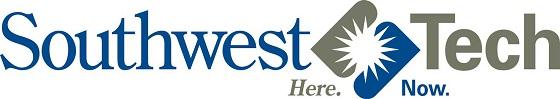 Building Trades—Carpentry ProgramCourse CurriculumSemester 01   (Tuition: $2,540  Books: $220-$290)Semester 01   (Tuition: $2,540  Books: $220-$290)Semester 01   (Tuition: $2,540  Books: $220-$290)Course #Course TitleCredits31-408-308Construction Safety and Health1Credits: 1 Lecture Hours: 36
Students develop safety consciousness and practice approved construction site safety and health procedures. Students protect themselves by using hearing, eye, respiration, foot and other personal protection gear. Students protect the public from danger while working on projects.Credits: 1 Lecture Hours: 36
Students develop safety consciousness and practice approved construction site safety and health procedures. Students protect themselves by using hearing, eye, respiration, foot and other personal protection gear. Students protect the public from danger while working on projects.Credits: 1 Lecture Hours: 36
Students develop safety consciousness and practice approved construction site safety and health procedures. Students protect themselves by using hearing, eye, respiration, foot and other personal protection gear. Students protect the public from danger while working on projects.31-475-306Blueprint Reading3Credits: 3 Lecture Hours: 36 Lab Hours: 54
Students interpret blueprints for trade information. They draw sketches to convey ideas and utilize drawing software to prepare blueprints prior to building. They appreciate the importance of accuracy and completeness as well as understanding material.Credits: 3 Lecture Hours: 36 Lab Hours: 54
Students interpret blueprints for trade information. They draw sketches to convey ideas and utilize drawing software to prepare blueprints prior to building. They appreciate the importance of accuracy and completeness as well as understanding material.Credits: 3 Lecture Hours: 36 Lab Hours: 54
Students interpret blueprints for trade information. They draw sketches to convey ideas and utilize drawing software to prepare blueprints prior to building. They appreciate the importance of accuracy and completeness as well as understanding material.31-475-308Construction Framing Fundamentals5Credits: 5 Lecture Hours: 27 Lab Hours: 135
Students use a variety of construction hand and power tools in a safe and productive manner. They select the best construction types given the purpose of the structure. They prepare the construction site and use a builder's level to layout building lines and elevations. They identify building materials and select the appropriate fasteners for construction.Credits: 5 Lecture Hours: 27 Lab Hours: 135
Students use a variety of construction hand and power tools in a safe and productive manner. They select the best construction types given the purpose of the structure. They prepare the construction site and use a builder's level to layout building lines and elevations. They identify building materials and select the appropriate fasteners for construction.Credits: 5 Lecture Hours: 27 Lab Hours: 135
Students use a variety of construction hand and power tools in a safe and productive manner. They select the best construction types given the purpose of the structure. They prepare the construction site and use a builder's level to layout building lines and elevations. They identify building materials and select the appropriate fasteners for construction.31-475-309Closing in Techniques5Credits: 5 Lecture Hours: 27 Lab Hours: 135
Students build walls and roofs using approved carpentry techniques. They select the correct tool for the job and use it proficiently. They work with others as a team to build a project in a reasonable time frame.Credits: 5 Lecture Hours: 27 Lab Hours: 135
Students build walls and roofs using approved carpentry techniques. They select the correct tool for the job and use it proficiently. They work with others as a team to build a project in a reasonable time frame.Credits: 5 Lecture Hours: 27 Lab Hours: 135
Students build walls and roofs using approved carpentry techniques. They select the correct tool for the job and use it proficiently. They work with others as a team to build a project in a reasonable time frame.31-804-305Applied Mathematics2Credits: 2 Lecture Hours: 54
Students compute with rational numbers. They make and convert various measurements. Students use formulas to solve problems. They compute dimensions of geometric shapes. Students use statistical tools to represent and analyze data. They analyze various financial situations. Students use basic right triangle trigonometry to solve problems. In each topic area, students solve application problems.Credits: 2 Lecture Hours: 54
Students compute with rational numbers. They make and convert various measurements. Students use formulas to solve problems. They compute dimensions of geometric shapes. Students use statistical tools to represent and analyze data. They analyze various financial situations. Students use basic right triangle trigonometry to solve problems. In each topic area, students solve application problems.Credits: 2 Lecture Hours: 54
Students compute with rational numbers. They make and convert various measurements. Students use formulas to solve problems. They compute dimensions of geometric shapes. Students use statistical tools to represent and analyze data. They analyze various financial situations. Students use basic right triangle trigonometry to solve problems. In each topic area, students solve application problems.16Semester 02   (Tuition: $2,230  Books: $140-$190)Semester 02   (Tuition: $2,230  Books: $140-$190)Semester 02   (Tuition: $2,230  Books: $140-$190)Course #Course TitleCredits31-475-307Estimating2Credits: 2 Lecture Hours: 36 Lab Hours: 36
Students specify materials, labor, and costs associated with a project. They consider weather, availability of materials, special tools, and equipment that will be necessary. They coordinate work with other trades to maximize efficiency. Prerequisites: Carpentry II (31-475-302) OR Closing in Techniques (31-475-309) AND Blueprint Reading (31-475-306)Credits: 2 Lecture Hours: 36 Lab Hours: 36
Students specify materials, labor, and costs associated with a project. They consider weather, availability of materials, special tools, and equipment that will be necessary. They coordinate work with other trades to maximize efficiency. Prerequisites: Carpentry II (31-475-302) OR Closing in Techniques (31-475-309) AND Blueprint Reading (31-475-306)Credits: 2 Lecture Hours: 36 Lab Hours: 36
Students specify materials, labor, and costs associated with a project. They consider weather, availability of materials, special tools, and equipment that will be necessary. They coordinate work with other trades to maximize efficiency. Prerequisites: Carpentry II (31-475-302) OR Closing in Techniques (31-475-309) AND Blueprint Reading (31-475-306)31-475-310High Performance Building5Credits: 5 Lecture Hours: 27 Lab Hours: 135
Students layout and build rafters, trusses, special beams, stairs, and other building members. They rough in for windows, doors, archways, bookcases, and other finishing considerations. They apply a variety of roofing and flooring materials. Prerequisites: Carpentry II (31-475-302)OR Closing in Techniques (31-475-309) AND Blueprint Reading (31-475-306)Credits: 5 Lecture Hours: 27 Lab Hours: 135
Students layout and build rafters, trusses, special beams, stairs, and other building members. They rough in for windows, doors, archways, bookcases, and other finishing considerations. They apply a variety of roofing and flooring materials. Prerequisites: Carpentry II (31-475-302)OR Closing in Techniques (31-475-309) AND Blueprint Reading (31-475-306)Credits: 5 Lecture Hours: 27 Lab Hours: 135
Students layout and build rafters, trusses, special beams, stairs, and other building members. They rough in for windows, doors, archways, bookcases, and other finishing considerations. They apply a variety of roofing and flooring materials. Prerequisites: Carpentry II (31-475-302)OR Closing in Techniques (31-475-309) AND Blueprint Reading (31-475-306)31-475-311Interior & Exterior Trim5Credits: 5 Lecture Hours: 27 Lab Hours: 135
Students finish the interior of a building project. They hang windows and doors, build cabinets, hang and tape drywall, cut and apply trim, and install stairs and banisters. Prerequisites: Carpentry II (31-475-302) or Closing in Techniques (31-475-309) and Blueprint Reading (31-475-306)Credits: 5 Lecture Hours: 27 Lab Hours: 135
Students finish the interior of a building project. They hang windows and doors, build cabinets, hang and tape drywall, cut and apply trim, and install stairs and banisters. Prerequisites: Carpentry II (31-475-302) or Closing in Techniques (31-475-309) and Blueprint Reading (31-475-306)Credits: 5 Lecture Hours: 27 Lab Hours: 135
Students finish the interior of a building project. They hang windows and doors, build cabinets, hang and tape drywall, cut and apply trim, and install stairs and banisters. Prerequisites: Carpentry II (31-475-302) or Closing in Techniques (31-475-309) and Blueprint Reading (31-475-306)31-801-310Workplace Communication2Credits: 2 Lecture Hours: 36 Lab Hours: 18
Students apply oral, written, listening, and non-verbal skills to workplace situations. Students discover how to use communication as the key to solving workplace problems, resolving conflicts, working as members of a team, and effectively giving and receiving criticism. Students develop an understanding of diversity in the workplace, harassment issues, and the impact of substance abuse on the job. Prerequisites: Communication 1 (73-851-710), or An undeclared major student.Credits: 2 Lecture Hours: 36 Lab Hours: 18
Students apply oral, written, listening, and non-verbal skills to workplace situations. Students discover how to use communication as the key to solving workplace problems, resolving conflicts, working as members of a team, and effectively giving and receiving criticism. Students develop an understanding of diversity in the workplace, harassment issues, and the impact of substance abuse on the job. Prerequisites: Communication 1 (73-851-710), or An undeclared major student.Credits: 2 Lecture Hours: 36 Lab Hours: 18
Students apply oral, written, listening, and non-verbal skills to workplace situations. Students discover how to use communication as the key to solving workplace problems, resolving conflicts, working as members of a team, and effectively giving and receiving criticism. Students develop an understanding of diversity in the workplace, harassment issues, and the impact of substance abuse on the job. Prerequisites: Communication 1 (73-851-710), or An undeclared major student.14Total Credits: 30Total Credits: 30Total Credits: 30Estimated Total Tuition: $4,770Estimated Total Tuition: $4,770Estimated Total Tuition: $4,770Tools/Equipment: $300Tools/Equipment: $300Tools/Equipment: $300Additional cost for uniforms.Additional cost for uniforms.Additional cost for uniforms.